Employer Factsheet1,000 Jobs Package will support your business to hire new staffWhat is the 1,000 Jobs Package?The government recognises the unique challenges businesses in remote areas face to sustain employment. Over $50 million is being invested to create 1,000 employment opportunities for CDP participants in CDP regions. You could receive up to $61.058.36 (GST exclusive) over two years if you hire a Community Development Program (CDP) participant in a new, ongoing job. We will pay a base rate calculated from the minimum hourly rate set by the Fair Work Commission (FWC) at the time the funding is approved if employers can create a job for a local CDP participant.The subsidy will taper as the job transitions into longer term employment.  Employers are responsible for paying the lawful wage as well as leave and superannuation entitlements for the duration of the subsidy.Jobs focused on working with youth could be eligible for the Youth Engagement Jobs stream and receive an additional $3,000 (GST exclusive), made up of $1,000 payment for employers and $2,000 for employees. More information on the Youth Engagement Jobs stream can be found on GrantsConnect.Local, state and territory governments can apply.The application process and reporting requirements are simple. Applications will remain open until 30 June 2023, or earlier if the 1,000 Jobs Package is fully allocated, and/or at any point when the National Indigenous Australians Agency closes the funding round. Are you eligible?To be eligible you must have a valid ABN and hire a CDP participant in a new job that will:be ongoing; be full time or part-time for a minimum of 15 hours per week; and,Comply with all relevant legislation and regulations.How to apply?Employers must contact the NIAA and their local CDP to discuss their application before lodging via GrantConnect. Use these links to search for your local CDP provider - Find Your Employment Services Provider - Workforce Australia  and the NIAA Regional representative; www.indigenous.gov.au/regional-networkApplications can be lodged on GrantConnect at https://www.grants.gov.au/?event=public.GO.show&GOUUID=156490D8-ADBE-EF76-3EF103EFE89750B2.More informationVisit: https://www.niaa.gov.au/indigenous-affairs/employment/1000-jobs-package Email: 1000jobspackage@niaa.gov.au  Call: 1800 079 098.Need help with this fact sheet?If you need an interpreter, please call the Translating and Interpreting Service (TIS) on 131 450. Note that call charges apply for calls to ‘13’ and ‘1800’ numbers from mobile phones. If you are deaf, or have a hearing or speech impairment you can use the National Relay Service. For more information, visit www.relayservice.gov.auCDP Regions MapFor more information on CDP visit: https://www.niaa.gov.au/indigenous-affairs/employment/cdp 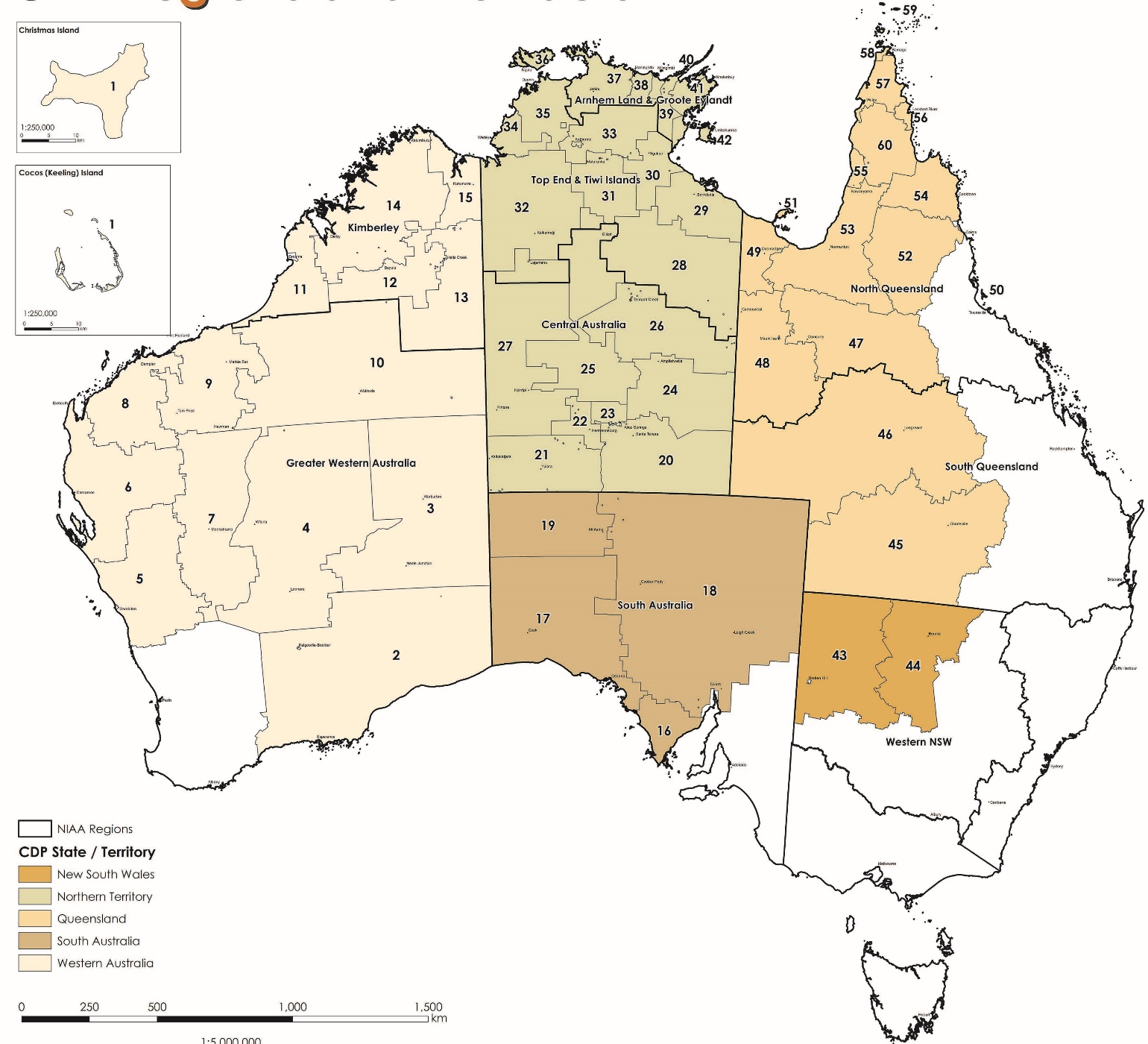 